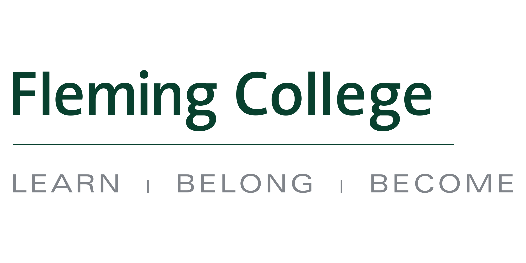 Attendees: 	Chair Liz Stone, Mark Gray, Trish Schneider, Tony Tilly, Judith Limkilde, Letticia Amyotte, Adam Hopkins, Kristi Kerford, Nancy Marsden-Fox, Brad HodgsonGuests:	Nick Duley, Madeline Whetung (by phone), Ron MacDonald, Winona Ominika, Tommy Akulukjuk, Kent HodginRecorder:	Cindy English Regrets:	Elder Shirley Williams, Deanna Jacobs, Rachel Charles, Karrie MacMurray, Kylie Fox, Cristine Rego, Jo-Anne GreenAgenda Ref.Key Points / ActionsAction Item Details1.Smudge and prayer provided to the group by Letticia Amyotte2.Call to Order at 1h05Student Awards AcknowledgementWelcomed guests and round table introductions3.AEC Meeting Agenda – April 13, 2017Motioned to approve by Trish SchneiderSeconded by Mark GrayAEC Meeting Minutes – February 16, 2017Motioned to approve by Letticia AmyotteSeconded by Adam Hopkins4.Review of Membership – Liz StoneMississaugas of Scugog Island First Nation position vacant.Request for new external members recommendations:Lori Flynn (Exec. Director, Friendship Centre) for at largeAlumni were suggestedmember from Niijkiwendidaa Anishinaabekwewag Services CircleWinona Ominika, Student positionInternal members will be designated before SeptemberCindy English to follow up with Mississaugas of Scugog Island First Nation.Cindy English to confirm with absent members that their external appointment on AEC will continue and that all seats are filled.Cindy English to add Membership Review as an Annual April Agenda itemCindy English to ensure internal seats have been designated5.Student Profile -Winona OminikaStudent from the Outdoor Adventure Program, 1 year left at Fleming6.Educational Managers and Registrar Meeting Update - Kristi KerfordTwo Fleming departments met with AEC Education Managers (Registrar, Counselling/AES)Purpose was to raise awareness, improve connections & understand roles7.Outreach and Engagement Research Findings - Madeline Whetung/Mark GrayReport was provided to AEC for reviewCindy English to send follow up email to AEC for feedbackwith 2 or 3 guiding questionsKristi Kerford to present report to key tables at FlemingFuture Agenda item to monitor progress8. Fleming College- Public Facing website - Cindy English/Kristi KerfordCurrent websites could be more user friendly with the information more accessibleMount Royal University and Confederation College were provided as examples Suggestions:Territorial Acknowledgment on the main pageKristi Kerford and Cindy English will move forward on this project and will ask for input from AEC as required.10.College Business Plan- IEP Review, Past-Present-FutureYear runs September-August.  We are on track with year 2Highlights:-programs are continuing to add Indigenous content-hiring curriculum and outreach and engagement positionsCindy English to ensure this update is a public document.Kristi to include AEC Chair in IEP planning meeting11.Review of “Priorities for the Year”Summarized and highlighted that the Biishkaa Trail is about to open12.Round TableThank you and best wishes to Chair Liz StoneMeeting Adjourned at 15h15